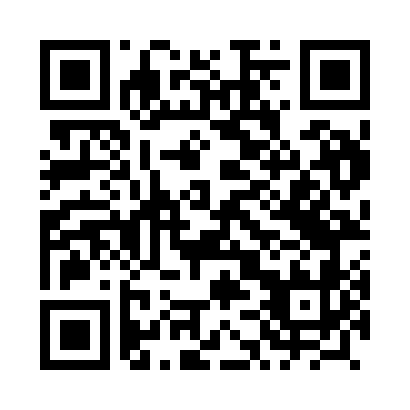 Prayer times for Gosliny Nowe, PolandMon 1 Apr 2024 - Tue 30 Apr 2024High Latitude Method: Angle Based RulePrayer Calculation Method: Muslim World LeagueAsar Calculation Method: HanafiPrayer times provided by https://www.salahtimes.comDateDayFajrSunriseDhuhrAsrMaghribIsha1Mon4:126:1212:425:087:129:042Tue4:106:1012:415:107:149:063Wed4:076:0812:415:117:159:094Thu4:046:0512:415:127:179:115Fri4:016:0312:405:137:199:136Sat3:586:0112:405:157:209:167Sun3:555:5812:405:167:229:188Mon3:525:5612:405:177:249:209Tue3:495:5412:395:187:269:2310Wed3:465:5212:395:197:279:2511Thu3:435:5012:395:217:299:2712Fri3:405:4712:385:227:319:3013Sat3:375:4512:385:237:329:3214Sun3:345:4312:385:247:349:3515Mon3:315:4112:385:257:369:3816Tue3:275:3912:385:267:379:4017Wed3:245:3612:375:277:399:4318Thu3:215:3412:375:287:419:4519Fri3:185:3212:375:307:429:4820Sat3:145:3012:375:317:449:5121Sun3:115:2812:365:327:469:5322Mon3:085:2612:365:337:489:5623Tue3:045:2412:365:347:499:5924Wed3:015:2212:365:357:5110:0225Thu2:585:2012:365:367:5310:0526Fri2:545:1812:365:377:5410:0827Sat2:515:1612:355:387:5610:1128Sun2:475:1412:355:397:5810:1429Mon2:445:1212:355:407:5910:1730Tue2:405:1012:355:418:0110:20